		Autor: Pavla Smolová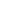 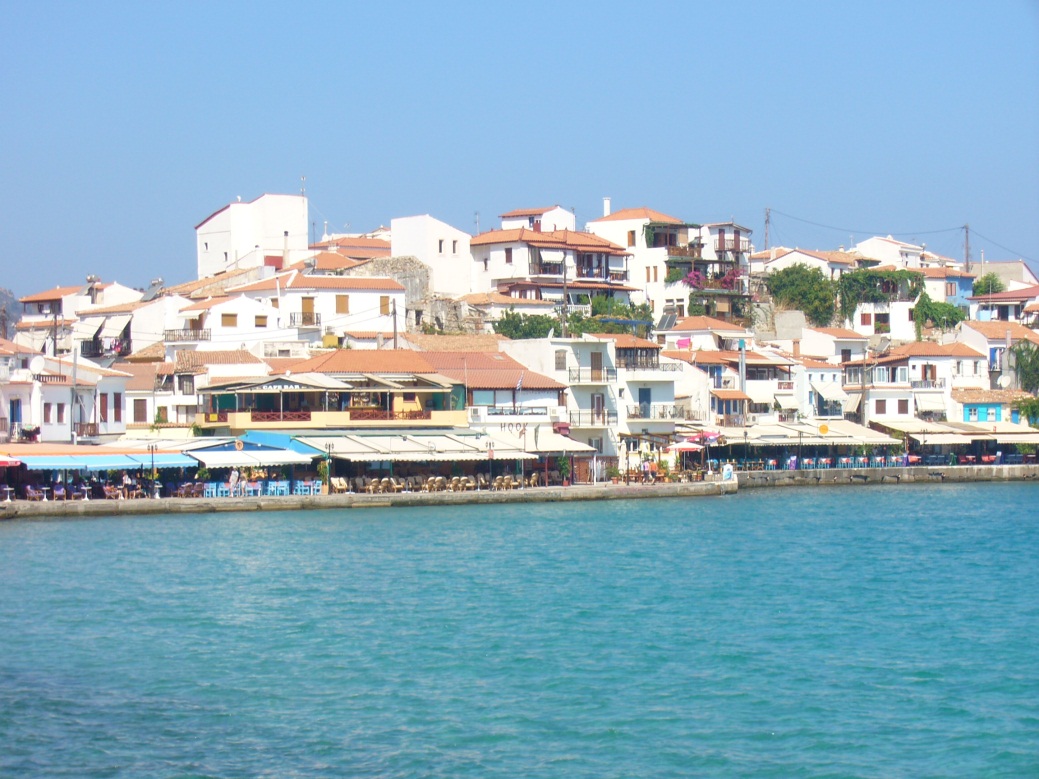 